TitleTutor (Maths and English)DepartmentInspire LearningDepartmentInspire LearningPost Ref.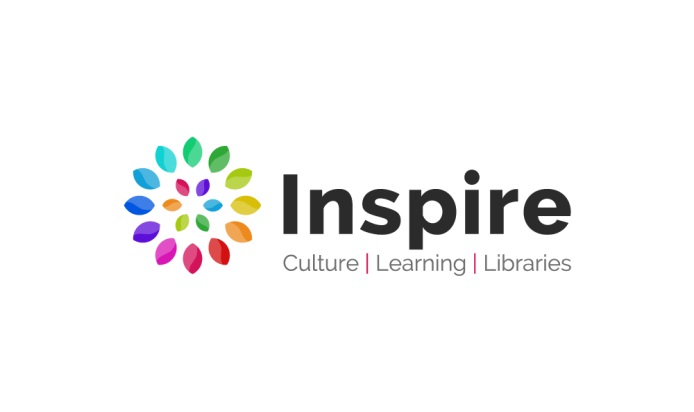 Job PurposeTo provide training for young people in English and maths, through both GCSE and Functional Skills qualifications.The job description is generic to all Tutors.  However, there are operational activities within the organisation which require individual Tutors to be occupationally qualified or specifically trained for the organisation to be able to continually adapt to the ever changing needs of the training environment, governed by contractual requirements from the funding organisation.Job PurposeTo provide training for young people in English and maths, through both GCSE and Functional Skills qualifications.The job description is generic to all Tutors.  However, there are operational activities within the organisation which require individual Tutors to be occupationally qualified or specifically trained for the organisation to be able to continually adapt to the ever changing needs of the training environment, governed by contractual requirements from the funding organisation.Job PurposeTo provide training for young people in English and maths, through both GCSE and Functional Skills qualifications.The job description is generic to all Tutors.  However, there are operational activities within the organisation which require individual Tutors to be occupationally qualified or specifically trained for the organisation to be able to continually adapt to the ever changing needs of the training environment, governed by contractual requirements from the funding organisation.Job PurposeTo provide training for young people in English and maths, through both GCSE and Functional Skills qualifications.The job description is generic to all Tutors.  However, there are operational activities within the organisation which require individual Tutors to be occupationally qualified or specifically trained for the organisation to be able to continually adapt to the ever changing needs of the training environment, governed by contractual requirements from the funding organisation.Key ResponsibilitiesThe induction and initial assessment of young people and/or adults leading to the design of their individual training programmeDesign, develop, deliver and assess courses across Functional Skills and GCSE qualificationsTo be responsible for the training, reviewing, assessment and recording of achievement in line with the training programmeProvide learners with appropriate information, advice, guidance, counselling and support to enable further successful progressionAdministrative work associated with all the organisation’s operationsMeet attendance, achievement and success rate targetsLiaise with tutors to report on the progress and development of learnersTo participate in continous personal development as determined by the organisationTo ensure that all safeguarding policies and procedures are adhered to and organisational guidelines are followed, including the Prevent StrategyKey ResponsibilitiesThe induction and initial assessment of young people and/or adults leading to the design of their individual training programmeDesign, develop, deliver and assess courses across Functional Skills and GCSE qualificationsTo be responsible for the training, reviewing, assessment and recording of achievement in line with the training programmeProvide learners with appropriate information, advice, guidance, counselling and support to enable further successful progressionAdministrative work associated with all the organisation’s operationsMeet attendance, achievement and success rate targetsLiaise with tutors to report on the progress and development of learnersTo participate in continous personal development as determined by the organisationTo ensure that all safeguarding policies and procedures are adhered to and organisational guidelines are followed, including the Prevent StrategyKey ResponsibilitiesThe induction and initial assessment of young people and/or adults leading to the design of their individual training programmeDesign, develop, deliver and assess courses across Functional Skills and GCSE qualificationsTo be responsible for the training, reviewing, assessment and recording of achievement in line with the training programmeProvide learners with appropriate information, advice, guidance, counselling and support to enable further successful progressionAdministrative work associated with all the organisation’s operationsMeet attendance, achievement and success rate targetsLiaise with tutors to report on the progress and development of learnersTo participate in continous personal development as determined by the organisationTo ensure that all safeguarding policies and procedures are adhered to and organisational guidelines are followed, including the Prevent StrategyKey AccountabilitiesTo organise and ensure the delivery of the agreed learning programmes to a high standard, to all learners including schemes of work and session plansTo have a commitment to Inspire’s Equality, Diversity and Inclusion StrategyTo be involved in producing an annual Self Assessment Report (SAR) and work positively towards the Quality Improvement Plan (QIP)Involvement in the development of the organisation’s systems and procedures and quality assuranceKeeping up to date with new legislation, procedures and techniques and carrying out research where appropriate of different funding opportunities and national initiatives.Key AccountabilitiesTo organise and ensure the delivery of the agreed learning programmes to a high standard, to all learners including schemes of work and session plansTo have a commitment to Inspire’s Equality, Diversity and Inclusion StrategyTo be involved in producing an annual Self Assessment Report (SAR) and work positively towards the Quality Improvement Plan (QIP)Involvement in the development of the organisation’s systems and procedures and quality assuranceKeeping up to date with new legislation, procedures and techniques and carrying out research where appropriate of different funding opportunities and national initiatives.The post holder will perform any duty or task that is appropriate for the role describedThe post holder will perform any duty or task that is appropriate for the role describedThe post holder will perform any duty or task that is appropriate for the role describedThe post holder will perform any duty or task that is appropriate for the role describedThe post holder will perform any duty or task that is appropriate for the role describedPerson SpecificationPerson SpecificationPerson SpecificationPerson SpecificationPerson SpecificationEducation and KnowledgeHold or be willing to work towards a level 5 teaching qualificationGCSE A – C or equivalent in maths and EnglishAssessor qualification (desirable)Understanding of government funded training programmesUnderstanding of safeguarding policies and procedures, including the Prevent StrategyUnderstanding of the new Common Inspection FrameworkAwareness of Health and Safety issues and legislationUnderstanding of Equal Opportunities policies and procedures.Education and KnowledgeHold or be willing to work towards a level 5 teaching qualificationGCSE A – C or equivalent in maths and EnglishAssessor qualification (desirable)Understanding of government funded training programmesUnderstanding of safeguarding policies and procedures, including the Prevent StrategyUnderstanding of the new Common Inspection FrameworkAwareness of Health and Safety issues and legislationUnderstanding of Equal Opportunities policies and procedures.Personal Skills and General CompetenciesDeliver consistently good or better lessons in line with the Common Inspection FrameworkSet an excellent example of customer service for all stakeholdersWork effectively within a team to plan programme delivery and solve day to day problemsContinually work to drive efficiency and quality in an educational environmentSet challenging targets for themselves and their peers to increase performanceAbility to work on own initiative, organising and prioritising your own workAbility to embed maths, English and ICT up to level 2 into the curriculumBe able to communicate effectively with a wide range of people.Personal Skills and General CompetenciesDeliver consistently good or better lessons in line with the Common Inspection FrameworkSet an excellent example of customer service for all stakeholdersWork effectively within a team to plan programme delivery and solve day to day problemsContinually work to drive efficiency and quality in an educational environmentSet challenging targets for themselves and their peers to increase performanceAbility to work on own initiative, organising and prioritising your own workAbility to embed maths, English and ICT up to level 2 into the curriculumBe able to communicate effectively with a wide range of people.Personal Skills and General CompetenciesDeliver consistently good or better lessons in line with the Common Inspection FrameworkSet an excellent example of customer service for all stakeholdersWork effectively within a team to plan programme delivery and solve day to day problemsContinually work to drive efficiency and quality in an educational environmentSet challenging targets for themselves and their peers to increase performanceAbility to work on own initiative, organising and prioritising your own workAbility to embed maths, English and ICT up to level 2 into the curriculumBe able to communicate effectively with a wide range of people.ExperienceExperience of working with vulnerable young people aged 16 – 24 and/or adults with learning difficulties and disabilitiesExperience of delivering and assessing accredited qualifications to a high standardExperience of and ability to plan, write, deliver and evaluate training sessions.Ability to effectively review, monitor and offer guidance and support to young people and adults.ExperienceExperience of working with vulnerable young people aged 16 – 24 and/or adults with learning difficulties and disabilitiesExperience of delivering and assessing accredited qualifications to a high standardExperience of and ability to plan, write, deliver and evaluate training sessions.Ability to effectively review, monitor and offer guidance and support to young people and adults.Personal Skills and General CompetenciesDeliver consistently good or better lessons in line with the Common Inspection FrameworkSet an excellent example of customer service for all stakeholdersWork effectively within a team to plan programme delivery and solve day to day problemsContinually work to drive efficiency and quality in an educational environmentSet challenging targets for themselves and their peers to increase performanceAbility to work on own initiative, organising and prioritising your own workAbility to embed maths, English and ICT up to level 2 into the curriculumBe able to communicate effectively with a wide range of people.Personal Skills and General CompetenciesDeliver consistently good or better lessons in line with the Common Inspection FrameworkSet an excellent example of customer service for all stakeholdersWork effectively within a team to plan programme delivery and solve day to day problemsContinually work to drive efficiency and quality in an educational environmentSet challenging targets for themselves and their peers to increase performanceAbility to work on own initiative, organising and prioritising your own workAbility to embed maths, English and ICT up to level 2 into the curriculumBe able to communicate effectively with a wide range of people.Personal Skills and General CompetenciesDeliver consistently good or better lessons in line with the Common Inspection FrameworkSet an excellent example of customer service for all stakeholdersWork effectively within a team to plan programme delivery and solve day to day problemsContinually work to drive efficiency and quality in an educational environmentSet challenging targets for themselves and their peers to increase performanceAbility to work on own initiative, organising and prioritising your own workAbility to embed maths, English and ICT up to level 2 into the curriculumBe able to communicate effectively with a wide range of people.Role DimensionsTo provide young people and/or adults with appropriate training and teaching, leading to them achieving learning goals and appropriate accredited/non-accredited qualifications, that support progression to Further Education or employment.No direct responsibility of staff.Role DimensionsTo provide young people and/or adults with appropriate training and teaching, leading to them achieving learning goals and appropriate accredited/non-accredited qualifications, that support progression to Further Education or employment.No direct responsibility of staff.Role DimensionsTo provide young people and/or adults with appropriate training and teaching, leading to them achieving learning goals and appropriate accredited/non-accredited qualifications, that support progression to Further Education or employment.No direct responsibility of staff.Role DimensionsTo provide young people and/or adults with appropriate training and teaching, leading to them achieving learning goals and appropriate accredited/non-accredited qualifications, that support progression to Further Education or employment.No direct responsibility of staff.Role DimensionsTo provide young people and/or adults with appropriate training and teaching, leading to them achieving learning goals and appropriate accredited/non-accredited qualifications, that support progression to Further Education or employment.No direct responsibility of staff.